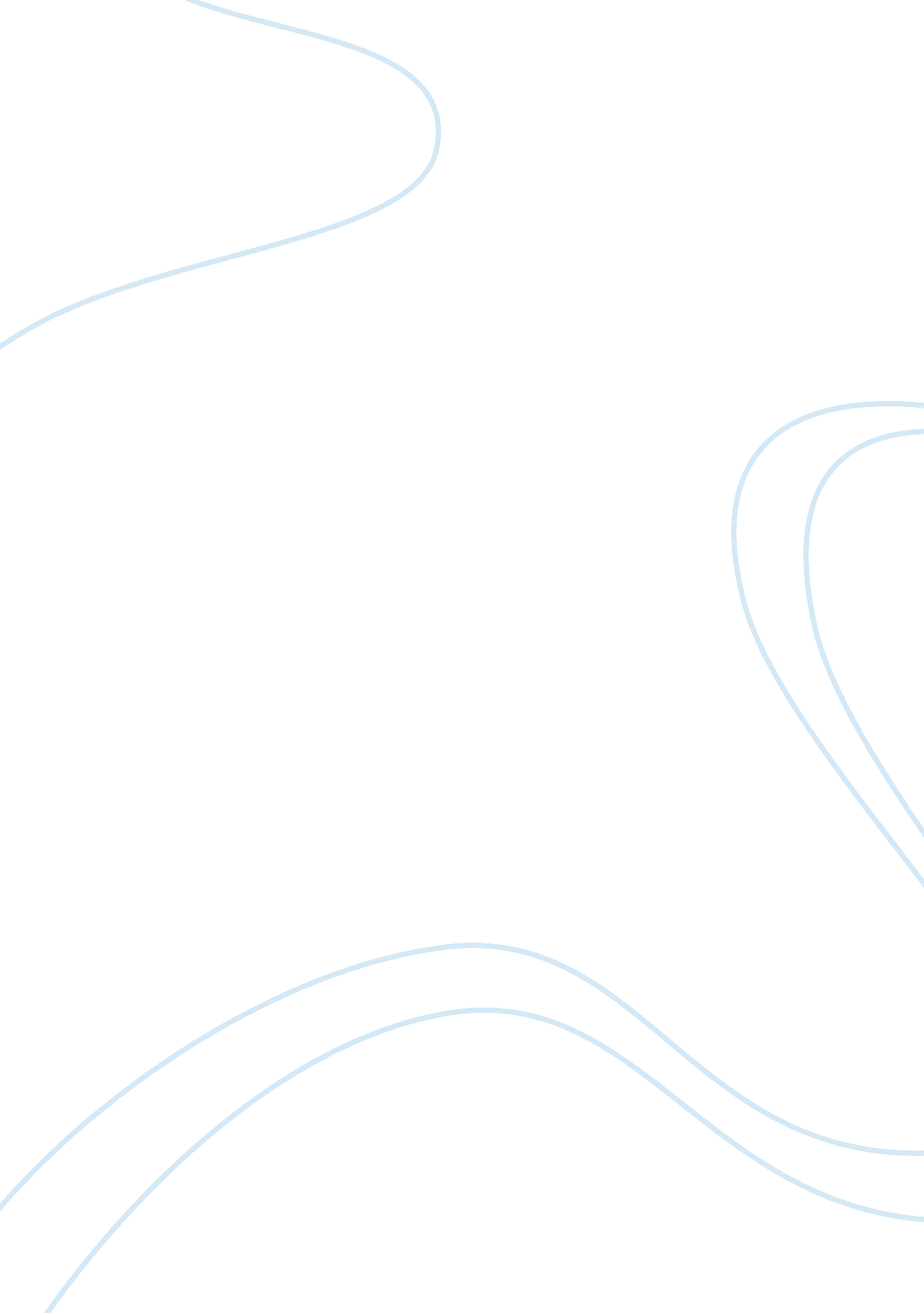 Education essays - innovative curriculum students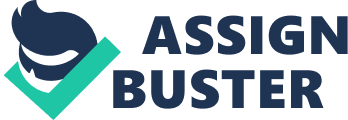 Innovative Curriculum Students Introduction Many people argue that it is very much critical to design and also to deliver a good curriculum and it is in this curriculum that should be established to ensure that it has inspired and also at the same times challenged all the students so that they can be in a position to prepare for the 21st century challenges. The innovative curriculum is supposed to equip all students with humble knowledge and it is through this knowledge that the students will be in a position to face the future challenges come the 21st century. There is a going on project by many schools and it is in this project that these schools are participating together to ensure that they have made a good curriculum for the 21st century. (Schneider, 1998). Due to the modern technologies, it is important to come up with an innovative curriculum that is supposed to incorporate all areas of learning to ensure that education has been made easy for the students and are also in a position to succeed in life since it is in this innovative curriculum that students will be in a position to learn in all dimensions including music as a curriculum in most of the schools. Music is one of the subjects whereby intensive innovation has to be established. This is because most of the student’s talents have not been realized since there is no much which has been done in the music world. The many activities which are related to this project have demonstrated how power to innovative can engage many people including leaders who are said to be involved in the development of this curriculum in rethinking the role of education to many learners. (Schneider, 1998). Literature review Music can be defined as the manifestation of the human spirit which is similar to human language. Many people have agreed that there is a clear connection between music and academic achievement. As a result, you find that music is one of the most important curriculums which should be introduced in schools. The 21st century innovative curriculum should incorporate music as a curriculum in most of the schools simply because music has many roles in most of the societies. Music is said to incorporate arts and art can be seen as a language that all people can speak and is said to cut across racial, social, cultural, economic and educational barriers. This innovative curriculum is supposed to encompass music. Many students usually recognize the importance of music although is difficult to generalize the percentage of the students who are participating in music at the higher levels of education. The participation by these students is said to vary on the size of the school. Out of research which was done, it was found that the rate of students who participate in music in the large schools range from 5 percent the total number of students and in the magnate or small schools are thought to range from 35 percentage of the students who register for that course. (Cox, 2000). The required general music programs say in the K-6 is said to be less vibrant than it was at the mid of the 20the century. In the elementary schools, there was a reduction in the curriculum time during the 20th century and one of the said causes for the reduction in the budget curriculum is lack of funds. It is argued that there were no enough funds to support this curriculum in the elementary schools. 97% of the public elementary schools are said to offer music instructions to the students. It is out of the 97% schools that offer music instructions that only 75% of them are taught by specialist in these elementary schools and only 8% are taught by classroom teachers only. So, it is out of this concern that an innovative technology has to be established in the 21st century and this technology is supposed to ensure that there has been improved performance by the music students. This is said to help these students to learn widely and also to be taught by specialized. Music plays so many roles in the societies and one of these roles is entertaining. Many people are usually known to spend most of their free times in listening to music. As a result, you find that music is one of the industries whereby many young people have invested so much. The basics of music depend on proper learning at the elementary schools. So you find that if the students are not taught well, then it becomes quite hard for them to succeed in the music world. Music can also be used to educate people. You find that most of the art which people do usually carry with them important information and the audience for this music is said to benefit a lot from it. So, it is out of the many advantages of music that an innovative curriculum is required for the 21st century and this is in order to help the music world to fully develop. The project in this case is innovating on implementing the scoring rubrics which are supposed to assess the performance of these students. (Cox, 2000). Scoring rubrics Scoring rubrics can be defined as a descriptive scoring scheme and are said to be developed by teachers and this has been developed in order to help these evaluators in accessing the student’s efforts. The scoring rubrics are usually employed when a judgment of quality is required and this drive is said to evaluate a broad range of subjects and activities of these students. So, it is with this innovative curriculum that most of the student’s efforts will be in a position to be accessed and hence leading to a greater performance by these students. So, it is through this organized learning that most of the students will be in a position to realize their many goals and aims in life. This is because the learning process will have been made easier for these students. In order to achieve this innovation, the school has to use the scoring rubric since this involves making some of the subjective judgments about the quality of student’s work. This is because so many people are usually uncomfortable when using the subjective judgments and have found that a good set of scoring guidelines can be of great importance to these students when assessing their performance. (Instrumentalism. 2001). A good scoring rubric is said to help in the following: 1) It is argued that it is going to help many teachers to define excellence and also to plan on how to help students in order to achieve it. 2) It will also communicate results and also goals to the parents of these students and also others. 3) It will also communicate to students what actual is said to constitute excellence and also how to evaluate their own work. 4) Help teachers to be more accurate, inconsistent and also unbiased in scoring. 5) To document various procedures which can be used in making important judgments about the students? Several ways for implementing this project For the 21st century innovative curriculum to be successful, there are several strategies which are to be employed to ensure that it has succeeded. Strategies and good plans are to be established to ensure that the established innovative curriculum has been made successful. A question has to be answered when implementing this strategy. How is this innovation being led and who are the leaders to the innovation? This question is very much important when implementing this project. This is because one knows the leaders to this innovation that we will be in a position to implement it. This scoring rubric is said to organize the scoring criteria for the students. (Instrumentalism. 2001). Rationale of the project The innovative curriculum for the 21st century is said to help these students to have improved performances in their studies. It is through this project that the students will be in a position to develop great desires in education and hence improving on their performance. This innovation is also thought to help students to use the modern ways of learning and this is by using the necessary tools which are required for this. (Henderson, 2002). Recommendations for addressing diversity The activities which are related to this project has demonstrated how power to an increased innovation engages leaders who are said to be involved in this curriculum development in rethinking about the education purpose of this curriculum. It is through this innovative technology that many students will be in a position to realize their many hidden talents. This is because their performance in this case can be accessed hence leading to a greater success in life. (Henderson, 2002). Conclusion Innovative curriculum is thought to help many students to succeed in their many goals and objectives. The innovative curriculum is supposed to equip all students with humble knowledge and it is through this knowledge that the students will be in a position to face the future challenges come the 21st century. This project by many schools is said to benefit many schools who use it and it is in this project that these schools are participating together to ensure that they have made a good curriculum for the 21st century. Reference Instrumentalism. 2001. “ 2001 Survey of School Music Budgets.” Instrumentalist (August): 34–38. Gaff, J. (1999): The General education: The changing agenda. Washington. Association Of American colleges and universities. Schneider, C. (1998): Contemporary understandings of education. Washington. Association of American colleges and universities. Bergeron, K and Philip, V. (1992): Disciplining music. Chicago: University of Chicago Press. Cox, R. (2000): Are musical works discovered? The Journal of Aesthetic and art Criticism. Engh, B. (1993): Loving it. Music in Roland Barthes. University of California press. Giles, J. (1990): Theorizing music’s affective power. Toronto: Institute for Canadian Music. Henderson, M. (2002): Music as lifestyle. Journal of American Folklore. 